Merci de remplir ce questionnaire.  Vos commentaires sont importants pour nous !Appréciation globale de la rencontreJe me sens :Appréciation du contenuLe contenu de la rencontre a-t-il répondu à vos besoins? Commentaires : ____________________________________________________________________________________________________________________________________________________________________________________________________________________________________________________________________________Appréciation de l’animationEst-ce que l’animatrice s’exprime de façon claire?Est-ce que l’animatrice connaît bien son sujet? Commentaires : ____________________________________________________________________________________________________________________________________________________________________________________________________________________________________________________________________________Appréciation des moyens techniques utilisésEst-ce que les moyens techniques utilisés lors de la présentation vous ont semblé satisfaisants (diaporama et documents fournis) ?Est-ce que les activités pratiques effectuées vous ont aidé à mieux retenir l’information présentée ? Commentaires : ____________________________________________________________________________________________________________________________________________________________________________________________________________________________________________________________________________DiversEst-ce que les objectifs de la formation ont été clairement identifiés au début de la rencontre ? Oui           Non     Est-ce que les objectifs de la formation sont atteints ?Oui           Non      Commentaires : ____________________________________________________________________________________________________________________________________________________________________________________________________________________________________________________________________________Est-ce que l’ambiance était agréable ?Est-ce que le local était approprié ? Commentaires : ____________________________________________________________________________________________________________________________________________________________________________________________________________________________________________________________________________Portée de la formationPour les parents : Sur combien d’enfants seront testés les trucs que vous avez appris aujourd’hui ?  ____________Pour les intervenants : Combien de familles bénéficieront de votre présence à la formation d’aujourd’hui ? ____________Autre commentaires (ex. : nécessité d’une autre formation, autres thèmes à aborder lors d’une prochaine formation) ?____________________________________________________________________________________________________________________________________________________________________________________________________________________________________________________________________________________________________________________________________________________________________________________________________________________________________________________________________________________ Cette œuvre est mise à disposition selon les termes de la Licence Creative Commons : Attribution - Pas d’Utilisation Commerciale  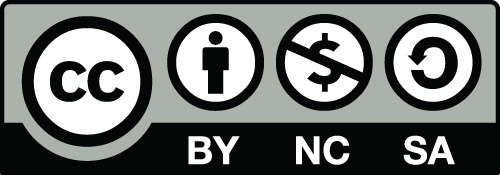 